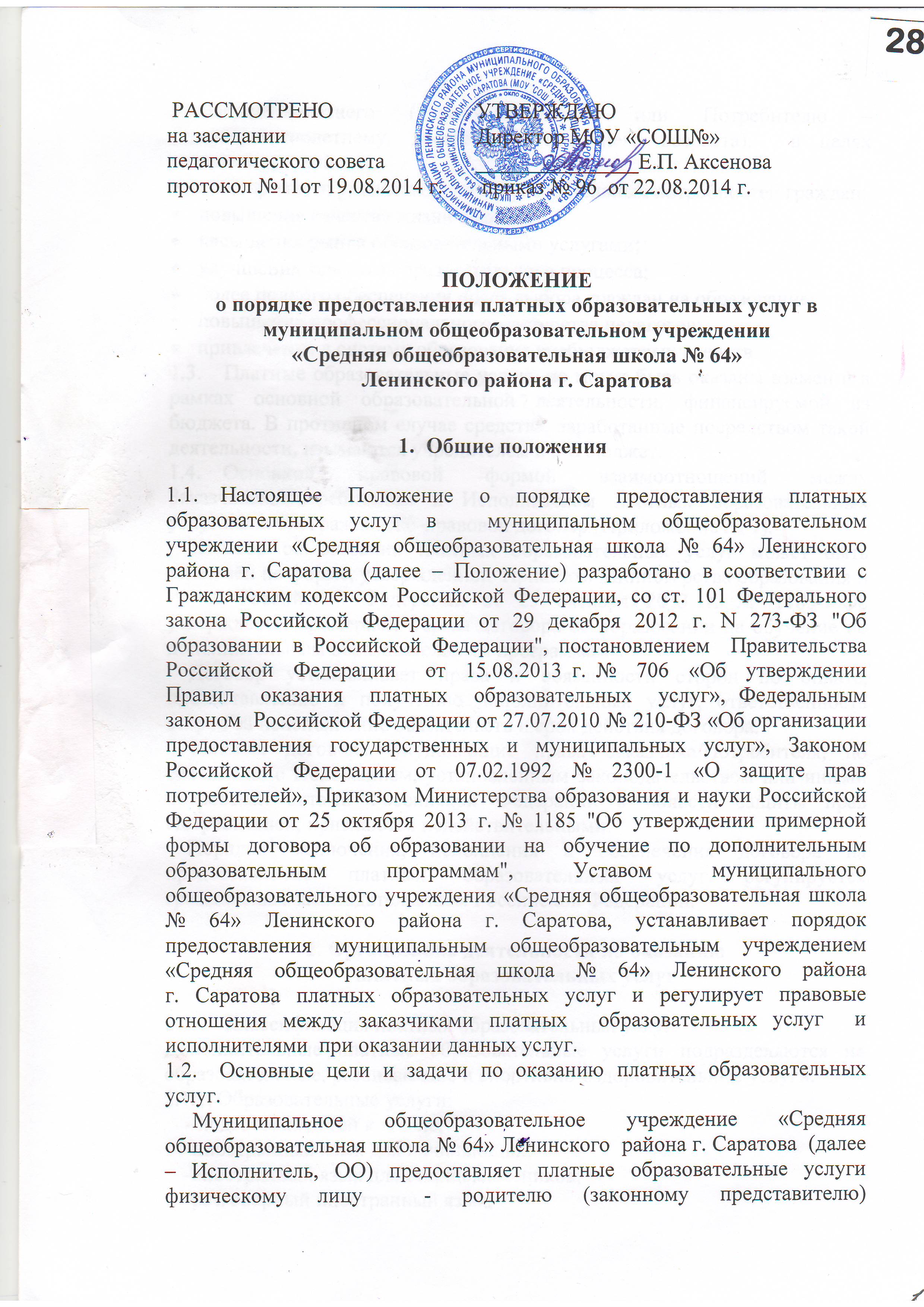 несовершеннолетнего (далее Заказчику) или Потребителю – (несовершеннолетнему, достигшему 14-летнего возраста),  в целях создания условий:всестороннего удовлетворения образовательных потребностей граждан;повышения качества жизни граждан;насыщения рынка образовательными услугами;улучшения качества образовательного процесса;более полного обеспечения права выбора граждан на образование;повышения профессионального мастерства педагогов;привлечение в систему образования внебюджетных средств.1.3. 	Платные образовательные услуги не могут быть оказаны взамен и в рамках основной образовательной деятельности, финансируемой из бюджета. В противном случае средства, заработанные посредством такой деятельности, изымаются учредителем в его бюджет.Основной правовой формой взаимоотношений между Заказчиком/Потребителем и Исполнителем платных образовательных услуг является гражданско-правовой договор (Приложение № 1).Договор об оказании платных образовательных услуг может быть заключён по форме, утвержденной  Приказом Министерства образования и науки Российской Федерации от 25 октября 2013 г. № 1185 "Об утверждении примерной формы договора об образовании на обучение по дополнительным образовательным программам".Договор устанавливает права и обязанности сторон по оплате, предоставлению и получению дополнительных услуг, ответственность сторон за неисполнение обязательств и срок действия договора.Условия договора, ухудшающие права Заказчика/Потребителя, по сравнению с Положением, установленным законодательством или иными правовыми актами Российской Федерации в области защиты прав Потребителей, признаются недействительными.Порядок заключения, исполнения и обеспечения договора на предоставление платных образовательных услуг регулируется гражданским законодательством Российской Федерации.2. Организация деятельности по оказаниюплатных образовательных услуг2.1.	 Классификация платных образовательных услуг.Дополнительные платные образовательные услуги подразделяются на образовательные, развивающие и спортивно-оздоровительные услуги.2.1.1. Образовательные услуги:    - подготовка детей к школе;    -иностранный язык для начинающих;    -иностранный язык для старшеклассников;    -разговорный иностранный язык;    - репетиторство с учащимися других      учреждений;    -углубленное изучение предметов, не      предусмотренных учебным планом, с учащимися в индивидуальной и групповой форме;    -помощь психолога дошкольникам;    -компьютерная грамотность;    -подготовка выпускников прошлых лет к ЕГЭ по всем  предметам;    -веселая продленка.Спецкурсы:    - введение в специальность;- менеджмент;- маркетинг;- управление персоналом;- правоведение;- история Российской государственности;- математика в управлении;- математика в экономике;- трудные вопросы орфографии;- информационные технологии;- русский язык; - основы словесного творчества; -  риторика и культура речи;-  виды разбора языковых единиц;-  основы русского общего языкознания;-  литература;-  история;-  политология; -  социология; -  этика, -  эстетика; -  культурология; -  история религии;-  историография отечественного государства и права;-  основы трудового права; -  основы гражданского права; -  основы конституционного права; -  правовая риторика;-  риторика;-  деловой английский;-  деловой немецкий;-  основы экономики и управления;-  практика литературного перевода;-  начальный курс языкознания;-  развитие речи;-  немецкая литература;-  зарубежная литература; 2.1.2.Развивающие услуги:- хоровой;- театральный;- вокальный;- инструментальный;- фольклорный;- танцевальный;- кукольный;- кройки и шитья;- умелые руки;-предметные кружки;  -краеведческий; -художественный; -техническое творчество.  -компьютерный;  -шахматный2.1.3. Спортивно-оздоровительные услуги:-  группы по укреплению здоровья: гимнастика, аэробика, ритмика, общая физическая подготовка ,самбо ,ушу, рукопашный бой, волейбол и т.д.;- спортивные танцы;спортивные секции: волейбол, баскетбол, футбол, шахматы, шашки, легкая атлетика,-боевые единоборства, теннис;осуществляемые сверх финансируемых за счет бюджетных средств заданий (контрольных цифр) по приему обучающихся и другие услуги.2.2. Услуги, оказываемые в рамках основных образовательных программ и государственных образовательных стандартов, согласно статусу ОО, направленные на совершенствование образовательного процесса при наличии имеющихся условий и средств, не рассматриваются как платные образовательные услуги и привлечение на эти цели средств Заказчика/Потребителя не допускается. К таким услугам относятся:снижение наполняемости классов (групп);деление на подгруппы против установленных норм;сдача экзаменов в порядке экстерната;дополнительные занятия с неуспевающими обучающимися;факультативные, индивидуальные и групповые занятия, курсы по выбору за счет часов, отведенных в основных общеобразовательных программах.Заказчики/Потребители вправе отказаться от предложенных платных образовательных услуг. Отказ обучающихся или родителей (законных представителей) от предлагаемых платных образовательных услуг не может быть причиной уменьшения обучающемуся объема предоставляемых Исполнителем основных образовательных услуг.Требования к оказанию образовательных услуг, в том числе к содержанию образовательных программ, специальных курсов, определяются по соглашению сторон и могут быть выше, чем это предусмотрено государственными образовательными стандартами.Право на предоставление платных образовательных услуг.Возможность предоставления платных услуг предусматривается Уставом ОО.Исполнитель, имеющий лицензию на право ведения образовательной деятельности, может осуществлять образовательную деятельность в виде оказания платных образовательных услуг, не сопровождающихся итоговой аттестацией и выдачей документов об образовании и (или) квалификации, без получения дополнительных лицензий.При предоставлении платных образовательных услуг сохраняется установленный режим работы Исполнителя. Обязанности Исполнителя.Для организации платных образовательных услуг Исполнитель обязан:Изучить спрос в платных образовательных услугах и определить предполагаемый контингент обучающихся и воспитанников.Создать условия для предоставления платных образовательных услуг с учетом требований по охране и безопасности здоровья обучающихся и воспитанников.Разработать положение об организации платных образовательных услуг и распределении полученного дохода от внебюджетной деятельности;Ежегодно издавать приказы об организации работы ОО по оказанию платных образовательных услуг.Приказы по организации платных услуг предусматривают: штатное расписание, ставки работников, занятых оказанием платных услуг, график их работы, учебный план и расписание занятий, смету затрат на проведение платных образовательных услуг.Заключить договор с Заказчиком/Потребителем на предоставление платных образовательных услуг (далее именуется — договор).Обеспечить кадровый состав и заключить трудовые соглашения со специалистами на выполнение платных образовательных услуг.Обеспечить оказание платных образовательных услуг в полном объеме в соответствии с образовательными программами и условиями договора.Установить  приказом по ОО режим занятий по перечню платных образовательных услуг и соблюдать утвержденные им учебный план, годовой календарный учебный график и расписание занятий. Работа по оказанию платных образовательных услуг осуществляется за пределами основного рабочего времени.Исполнитель обязан до заключения договора предоставить родителям (законным представителям) следующую достоверную информацию (в том числе путем размещения в удобном для обозрения месте):1) сведения:- о дате создания образовательного учреждения;- о структуре образовательного учреждения;- о дополнительных образовательных программах с указанием оплаты стоимости их предоставления, а также численности лиц, обучающихся по данным программах;- о персональном составе педагогических работников с указанием уровня образования и квалификации;- о материально-техническом обеспечении и об оснащенности образовательного процесса (в том числе о наличии библиотеки, спортивных сооружений, об условиях питания, медицинского обслуживания, о доступе к информационным системам и информационно-телекоммуникационным сетям);- об электронных образовательных ресурсах, доступ к которым обеспечивается обучающимся;- о поступлении и расходовании финансовых и материальных средств по итогам финансового года;2) копии:- документа, подтверждающего наличие лицензии на осуществление образовательной деятельности (с приложениями);- свидетельства о государственной аккредитации (с приложениями);- утвержденных в установленном порядке плана финансово-хозяйственной деятельности или бюджетной сметы образовательной  организации;3) порядок оказания платных образовательных услуг, в том числе образец договора об оказании платных образовательных услуг, с указанием стоимости платных образовательных услуг.2.6.13. Информирование граждан по вопросам предоставления муниципальной услуги производится в течение всего учебного года.2.7. Документы необходимые и обязательные, подлежащие представлению заявителем:Заявление (1 экз. - оригинал);Документ, удостоверяющий личность заявителя (представителя) (паспорт гражданина РФ; временное удостоверение личности гражданина РФ по форме №2П; удостоверение личности военнослужащего; военный билет военнослужащего; общегражданский заграничный паспорт (для граждан России, постоянно проживающих за границей); паспорт моряка; удостоверение беженца; свидетельство о рассмотрении ходатайства о признании беженцем);Копия свидетельства о рождении ребенка в возрасте до 14 лет, с предъявлением оригинала (1 экз.);Копия документа, удостоверяющего права (полномочия) представителя, действующего от имени получателя услуги, с предъявлением оригинала (при необходимости):- доверенность, удостоверенная нотариально (1 экз.); - удостоверение, выданное органом опеки и попечительства (1 экз.);- акт о назначении опеки (попечительства) (1 экз.).Прием документов, необходимых для предоставления платных образовательных услуг в ОО. Процедуру на личном приеме в день обращения осуществляет директор ОО или ответственный за прием документов. В случае соответствия документов требованиям настоящего положения, директор ОО регистрирует заявление и выдает выписку документов предоставляемых заявителем.В случае выявления несоответствий в документах заявителя или наличия оснований для отказа в приёме документов директор ОО уведомляет об этом заявителя в устной форме и возвращает ему пакет документов. Отказ в принятии документов не является препятствием для повторной подачи документов. Повторная подача полного пакета документов возможна при условии устранения оснований, вызвавших отказ. Принятие решения о предоставлении (отказе в предоставлении) услуги. Принимается в течение 15 календарных дней с момента обращения.  Директор ОО анализирует возможность предоставления услуги (наличие сформированной группы или свободных мест в ней, определение времени и места предоставления запрашиваемой услуги и т.п.)  и принимает решение. В случае положительного решения заявителю выдается (направляется) уведомление о предоставлении платных услуг и заключается договор об оказании платных образовательных услуг. Заключение договора об оказании платных образовательных услуг ОО с заявителем. В случае положительного решения заключается договор в письменной форме в двух экземплярах, один из которых передается заявителю в день его заключения.В случае принятия решения об отказе в предоставлении муниципальной услуги, заявителям выдается (направляется) мотивированный отказ. При необходимости выдается письменное уведомление.Исчерпывающий перечень оснований для отказа в приеме документов, необходимых для предоставления муниципальной услуги:Предоставление заявителем документов, оформленных не в соответствии с установленным порядком (наличие исправлений, серьезных повреждений, не позволяющих однозначно истолковать их содержание и др.).Предоставление заявителем неполного пакета документов, из числа документов, необходимых и обязательных, подлежащих представлению заявителем.Отсутствие у представителя заявителя соответствующих полномочий на получение муниципальной услуги.Отсутствие лицензии ОО на право реализации дополнительной образовательной программы.Отсутствие условий в ОО (кадровых, материально-технических).Отказ в принятии документов не является препятствием для повторной подачи документов. Повторная подача полного пакета документов возможна при условии устранения оснований, вызвавших отказ.Исчерпывающий перечень для отказа в предоставлении муниципальной услугиОтсутствие сформированной группы или свободных мест в ней, численность которой устанавливается локальным актом ОО. Несоблюдение заявителем условий заключенного с ОО договора на предоставление услуги.Необходимые для предоставления услуг документы, при наличии технической возможности для их приема и рассмотрения, в установленном порядке могут быть направлены заявителем по электронной почте (в сканированном виде), в том числе с использованием региональной государственной информационной системы «Единый портал государственных и муниципальных услуг (функций)». При этом заявителю направляется информация об адресе и графике работы ОО для предоставления оригиналов этих документов. Ответственность  Исполнителя.Исполнитель несет ответственность перед Заказчиком/Потребителем платных образовательных услуг в порядке, установленном законодательством Российской Федерации в случае:нарушения требований законодательства Российской Федерации в части оказания платных образовательных услуг;нарушения условий договора, заключаемого с Заказчиком/Потребителем платных образовательных услуг в порядке, установленном законодательством РФ.Контроль за предоставлением платных образовательных услуг.Контроль за деятельностью Исполнителя по организации и предоставлению платных образовательных услуг ведут: учредитель образовательной организации, межведомственные расчетные центры образования, Заказчики/Потребители платных услуг в пределах договорных отношений и другие организации в порядке, установленном законом.Муниципальные органы управления образования в пределах своей компетенции осуществляют контроль за деятельностью Исполнителя по оказанию платных образовательных услуг.Комитет по образованию администрации муниципального образования «Город Саратов» в порядке осуществления контроля за деятельностью лицензированных образовательных организаций вправе:требовать от Исполнителя соблюдения контрольных нормативов и показателей, зафиксированных в лицензии;инспектировать Исполнителя с целью проверки соответствия условий осуществления образовательного процесса нормативам и показателям, зафиксированным в лицензии;контролировать организацию, содержание и методику образовательного процесса в части оказания платных образовательных услуг.Орган, выдавший лицензию, учредитель или органы управления образованием имеют право приостановить деятельность Исполнителя по предоставлению платных образовательных услуг своим предписанием в случае неоднократного нарушения законодательства Российской Федерации.Дополнительный финансовый механизм предоставленияплатных образовательных услугПорядок и условия оплаты платных образовательных услуг.Основанием для оказания платной услуги является письменное заявление и договор между Заказчиком/Потребителем образовательных услуг и Исполнителем.Договор заключается в письменной форме и должен содержать следующие сведения: а) полное наименование ОО и место его нахождения (юридический адрес);б) фамилия, имя, отчество, телефон и адрес Заказчика/Потребителя; в) сроки оказания образовательных услуг; г) уровень и направленность основных и дополнительных образовательных программ, перечень (виды) образовательных услуг, их стоимость и порядок оплаты; д) другие необходимые сведения, связанные со спецификой оказываемых образовательных услуг; е) должность, фамилия, имя, отчество лица, подписывающего договор от имени Исполнителя, его подпись, а также подпись Заказчика/Потребителя.  Договор составляется в двух экземплярах, один из которых находится у Исполнителя, другой — у Заказчика.Оказание платных образовательных услуг начинается после подписания договоров сторонами и прекращается после истечения срока действия договора или в случае его досрочного расторжения. Заказчик обязан оплатить оказываемые образовательные услуги в порядке и в сроки, указанные в договоре. Заказчику в соответствии с законодательством Российской Федерации должен быть выдан документ, подтверждающий оплату образовательных услуг.Условия оплаты образовательных услуг определяются ОО на основании договора между Заказчиком/Потребителем и Исполнителем в соответствии с действующим законодательством Российской Федерации.Оплата за платные образовательные услуги производится через банк на расчетный счет Исполнителя.Для осуществления учета доходов и расходов от деятельности по оказанию платных образовательных услуг Исполнитель в плане финансово -хозяйственной деятельности отражает по статье «Доходы» поступление средств и по статье «Расходы» - расходование в разрезе КОСГУ, ведет раздельный учет по бюджетной и внебюджетной деятельности.Определение стоимости платных  образовательных услуг.Расчетной единицей при определении стоимости данного объёма дополнительных образовательных услуг является 1 час соответствующей образовательной услуги. Размер платы,  взимаемой с заявителя за предоставление дополнительных образовательных услуг, предоставляемых ОО, утверждается постановлением администрации муниципального образования «Город Саратов». Порядок использования средств, полученных от предоставления платных образовательных услуг.Исполнитель самостоятельно определяет направление расходования средств, полученных от предоставления платных образовательных услуг.Правовой основой использования Исполнителем вырученных от реализации платных образовательных услуг средств является смета расходов, связанных с осуществлением этого вида деятельности.Затраты по расходным статьям учитываются в аналитике бухгалтерского учета на соответствующих счетах баланса Исполнителя:затраты на оплату труда прямых исполнителей платных образовательных услуг согласно условий договора;страховые отчисления от фонда заработной платы;единый социальный налог;амортизация и восстановление изнашиваемой части имущества, переданного школой на праве оперативного управления, а также иного имущества;материальные и приравненные к ним затраты;оплата коммунальных услуг.Средства, полученные от оказания платных образовательных услуг, расходуются на развитие и укрепление материально–технической базы Исполнителя, приобретение необходимого учебного оборудования, пособий и технических средств обучения.Основанием для выплаты заработной платы по трудовым соглашениям являются:заявление работника;приказ о приеме на работу (назначение на должность);данные табеля учета рабочего времени.Исполнитель самостоятельно составляет смету расходов, но при этом доходы, полученные от оказания платных образовательных услуг, не могут расходоваться исключительно на фонд заработной платы. Доходы, полученные от такой деятельности, и приобретенное за счет этих доходов имущество поступают в самостоятельное распоряжение ОО.Порядок расходования полученных средств определяется ОО в соответствии с принятым положением о расходовании внебюджетных средств и настоящим Положением.Налоговые льготы.Право на дополнительную образовательную деятельность и льготы, предоставляемые законодательством Российской Федерации, возникают у Исполнителя с момента выдачи лицензии.При наличии лицензии на данный вид деятельности Исполнителю предоставляются соответствующие льготы, предусмотренные налоговым законодательством РФ.Исполнитель при получении налоговых льгот обязан обеспечить ведение отдельного баланса платных образовательных услуг в порядке, предусмотренном действующим законодательством Российской Федерации.Привлечение Исполнителем дополнительных средств, полученных в результате применения налоговых льгот, не влечет за собой снижение государственных и местных нормативов финансирования образовательной организации, выделяемых на одного обучающегося, воспитанника по каждому типу, виду и категории образовательной организации.Заключительные положения4.1. В случае реорганизации (изменения организационно–правовой формы, статуса) ОО её лицензия на право ведения образовательной деятельности в области оказания платных образовательных услуг утрачивает силу.4.2. В случае нарушения контрольных нормативов и показателей, содержащихся в лицензии на платные образовательные услуги, орган управления образованием и Учредитель вправе предъявить рекламацию Исполнителю на изъятие у него лицензии на платные образовательные услуги.РАССМОТРЕНОна заседании школьного самоуправления протокол №1 от 20.08.2014 г.Председатель____ Кристина Тюгулева  РАССМОТРЕНОна заседании школьного родительского комитета протокол № 1 от 21.08.2014 г.
Председатель_______ О.Б. Якименко Приложение № 1 к Положению о порядке предоставления платных  образовательных услуг в  МОУ «СОШ № 64»Ленинского района г. Саратова ДОГОВОР № __
об образовании на обучение по дополнительным
образовательным программам___________________________                      "__" _____________ 20__ г.(место заключения договора)                            (дата заключения договора)              Муниципальное общеобразовательное учреждение «Средняя общеобразовательная школа № 64» Ленинского района г. Саратова  на основании Лицензии от «24» января 2012 года  № 1036405304297, выданной Министерством образования Саратовской области, именуемым  в дальнейшем "Исполнитель", в лице директора МОУ «СОШ № 64» Аксеновой Елены Петровны, действующего на основании приказа от 29.08.2014 г. № 95-к администрации Ленинского района муниципального образования «Город Саратов»и ________________________________________________________________________, (фамилия, имя, отчество (при наличии) законного представителя несовершеннолетнего лица, зачисляемого на обучение /фамилия, имя, отчество (при наличии) лица, зачисляемого на обучение наименование организации с указанием должности, фамилии, имени, отчества (при наличии) лица, действующего от имени организации, документов, подтверждающих полномочия указанного лица именуемым  в дальнейшем "Заказчик", действующий в интересах несовершеннолетнего _________________________________________________________________________________________                                                (фамилия, имя, отчество)_________________________________________________________________________________________,и ________________________________________________________________________________________,    (фамилия, имя, отчество (при наличии) лица, зачисляемого на обучение) именуемым  в дальнейшем "Обучающийся", совместно именуемые Стороны, заключили настоящий Договор о нижеследующем:I. Предмет Договора    1.1.  Исполнитель   обязуется   предоставить   образовательную  услугу, а   Обучающийся/Заказчик    (ненужное   вычеркнуть)    обязуется   оплатить образовательную                 услугу           по          предоставлению__________________________________________________________________________________________          (наименование дополнительной образовательной программы;_____________________________________________________________________________________________    форма обучения, вид, уровень и (или) направленность образовательной   программы (часть образовательной программы определенного уровня, вида                          и (или) направленности)в пределах федерального  государственного  образовательного  стандарта  или федеральных  государственных требований в соответствии с  учебными  планами,в том числе индивидуальными, и образовательными программами Исполнителя.1.2. Срок освоения образовательной программы на момент  подписания  Договора составляет ___________________________________________________________________________________.Срок    обучения   по  индивидуальному  учебному  плану,  в  том  числе ускоренному обучению, составляет _______________________________________________________________________________________________.                                 (указывается количество месяцев, лет) 1.3. После освоения Обучающимся образовательной программы  и  успешного прохождения       итоговой       аттестации         ему            выдается_______________________________________________________________________________________________.     (документ об образовании и (или) о квалификации или документ об обучении)II. Права Исполнителя, Заказчика и Обучающегося 2.1. Исполнитель вправе:2.1.1. Самостоятельно осуществлять образовательный процесс, устанавливать системы оценок, формы, порядок и периодичность проведения промежуточной аттестации Обучающегося.2.1.2. Применять к Обучающемуся меры поощрения и меры дисциплинарного взыскания в соответствии с законодательством Российской Федерации, учредительными документами Исполнителя, настоящим Договором и локальными нормативными актами Исполнителя.2.2. Заказчик вправе получать информацию от Исполнителя по вопросам организации и обеспечения надлежащего предоставления услуг, предусмотренных разделом I настоящего Договора.2.3. Обучающемуся предоставляются академические права в соответствии с частью 1 статьи 34 Федерального закона от 29 декабря 2012 г. № 273-ФЗ "Об образовании в Российской Федерации". Обучающийся также вправе:2.3.1. Получать информацию от Исполнителя по вопросам организации и обеспечения надлежащего предоставления услуг, предусмотренных разделом I настоящего Договора.2.3.2. Обращаться к Исполнителю по вопросам, касающимся образовательного процесса.2.3.3. Пользоваться в порядке, установленном локальными нормативными актами, имуществом Исполнителя, необходимым для освоения образовательной программы.2.3.4. Принимать в порядке, установленном локальными нормативными актами, участие в социально-культурных, оздоровительных и иных мероприятиях, организованных Исполнителем.2.3.5. Получать полную и достоверную информацию об оценке своих знаний, умений, навыков и компетенций, а также о критериях этой оценки.III. Обязанности Исполнителя, Заказчика и Обучающегося 3.1. Исполнитель обязан:3.1.1.     Зачислить     Обучающегося,    выполнившего    установленные законодательством   Российской   Федерации,   учредительными   документами, локальными нормативными  актами  Исполнителя  условия  приема,  в  качестве_________________________________________________________________________.(указывается категория обучающегося)3.1.2. Довести до Заказчика информацию, содержащую сведения о предоставлении платных образовательных услуг в порядке и объеме, которые предусмотрены Законом Российской Федерации "О защите прав потребителей" и Федеральным законом "Об образовании в Российской Федерации" <9>.3.1.3. Организовать и обеспечить надлежащее предоставление образовательных услуг, предусмотренных разделом I настоящего Договора. Образовательные услуги оказываются в соответствии с федеральным государственным образовательным стандартом или федеральными государственными требованиями, учебным планом, в том числе индивидуальным, и расписанием занятий Исполнителя.3.1.4. Обеспечить Обучающемуся предусмотренные выбранной образовательной программой условия                             ее освоения.3.1.5. Сохранить место за Обучающимся в случае пропуска занятий по уважительным причинам (с учетом оплаты услуг, предусмотренных разделом I настоящего Договора).3.1.6. Принимать от Обучающегося и (или) Заказчика плату за образовательные услуги.3.1.7. Обеспечить Обучающемуся уважение человеческого достоинства, защиту от всех форм физического и психического насилия, оскорбления личности, охрану жизни и здоровья.3.2. Заказчик обязан своевременно вносить плату за предоставляемые Обучающемуся образовательные услуги, указанные в разделе I настоящего Договора, в размере и порядке, определенных настоящим Договором, а также предоставлять платежные документы, подтверждающие такую оплату.3.3. Обучающийся обязан соблюдать требования, установленные в статье 43 Федерального закона от 29 декабря 2012 г. № 273-ФЗ "Об образовании в Российской Федерации", в том числе:3.3.1. Выполнять задания для подготовки к занятиям, предусмотренным учебным планом, в том числе индивидуальным.3.3.2. Извещать Исполнителя о причинах отсутствия на занятиях.3.3.3. Обучаться в образовательной организации по образовательной программе с соблюдением требований, установленных федеральным государственным образовательным стандартом или федеральными государственными требованиями и учебным планом, в том числе индивидуальным, Исполнителя.3.3.4. Соблюдать требования учредительных документов, правила внутреннего распорядка и иные локальные нормативные акты Исполнителя.IV. Стоимость услуг, сроки и порядок их оплаты 4.1. Полная стоимость платных образовательных услуг за весь период обучения Обучающегося составляет ________________ рублей.Увеличение стоимости образовательных услуг после заключения Договора не допускается, за исключением увеличения стоимости указанных услуг с учетом уровня инфляции, предусмотренного основными характеристиками федерального бюджета на очередной финансовый год и плановый период. 4.2. Оплата производится _______________________________________________________________________________                               (период оплаты (единовременно, ежемесячно,__________________________________________________________________________________________ежеквартально, по четвертям, полугодиям или иной платежный период) и время оплаты (например, не позднее определенного числа периода, подлежащего оплате, или не позднее определенного числа периода, предшествующего (следующего) за периодом оплаты)) за наличный расчет/в безналичном порядке на счет, указанный  в  разделе  IX настоящего Договора (ненужное вычеркнуть).V. Основания изменения и расторжения договора5.1. Условия, на которых заключен настоящий Договор, могут быть изменены по соглашению Сторон или в соответствии с законодательством Российской Федерации.5.2. Настоящий Договор может быть расторгнут по соглашению Сторон.5.3. Настоящий Договор может быть расторгнут по инициативе Исполнителя в одностороннем порядке в случаях: установления нарушения порядка приема в образовательную организацию, повлекшего по вине Обучающегося его незаконное зачисление в эту образовательную организацию; просрочки оплаты стоимости платных образовательных услуг; невозможности надлежащего исполнения обязательства по оказанию платных образовательных услуг вследствие действий (бездействия) Обучающегося; в иных случаях, предусмотренных законодательством Российской Федерации.5.4. Настоящий Договор расторгается досрочно: по инициативе Обучающегося или родителей (законных представителей) несовершеннолетнего Обучающегося, в том числе в случае перевода Обучающегося для продолжения освоения образовательной программы в другую организацию, осуществляющую образовательную деятельность; по инициативе Исполнителя в случае применения к Обучающемуся, достигшему возраста пятнадцати лет, отчисления как меры дисциплинарного взыскания, в случае невыполнения обучающимся по профессиональной образовательной программе обязанностей по добросовестному освоению такой образовательной программы и выполнению учебного плана, а также в случае установления нарушения порядка приема в образовательную организацию, повлекшего по вине обучающегося его незаконное зачисление в образовательную организацию; по обстоятельствам, не зависящим от воли Обучающегося или родителей (законных представителей) несовершеннолетнего Обучающегося и Исполнителя, в том числе в случае ликвидации Исполнителя.5.5. Исполнитель вправе отказаться от исполнения обязательств по Договору при условии полного возмещения Заказчику убытков.5.6. Обучающийся/Заказчик (ненужное вычеркнуть) вправе отказаться от исполнения настоящего Договора при условии оплаты Исполнителю фактически понесенных им расходов, связанных с исполнением обязательств по Договору.VI. Ответственность Исполнителя, Заказчика и Обучающегося6.1. За неисполнение или ненадлежащее исполнение своих обязательств по Договору Стороны несут ответственность, предусмотренную законодательством Российской Федерации и Договором.6.2. При обнаружении недостатка образовательной услуги, в том числе оказания ее не в полном объеме, предусмотренном образовательными программами (частью образовательной программы), Заказчик вправе по своему выбору потребовать:6.2.1. Безвозмездного оказания образовательной услуги;6.2.2. Соразмерного уменьшения стоимости оказанной образовательной услуги;6.2.3. Возмещения понесенных им расходов по устранению недостатков оказанной образовательной услуги своими силами или третьими лицами.6.3. Заказчик вправе отказаться от исполнения Договора и потребовать полного возмещения убытков, если в _____ срок недостатки образовательной услуги не устранены Исполнителем. Заказчик также вправе отказаться от исполнения Договора, если им обнаружен существенный недостаток оказанной образовательной услуги или иные существенные отступления от условий Договора.6.4. Если Исполнитель нарушил сроки оказания образовательной услуги (сроки начала и (или) окончания оказания образовательной услуги и (или) промежуточные сроки оказания образовательной услуги) либо если во время оказания образовательной услуги стало очевидным, что она не будет осуществлена в срок, Заказчик вправе по своему выбору:6.4.1. Назначить Исполнителю новый срок, в течение которого Исполнитель должен приступить к оказанию образовательной услуги и (или) закончить оказание образовательной услуги;6.4.2. Поручить оказать образовательную услугу третьим лицам за разумную цену и потребовать от Исполнителя возмещения понесенных расходов;6.4.3. Потребовать уменьшения стоимости образовательной услуги;6.4.4. Расторгнуть Договор.6.5. Заказчик вправе потребовать полного возмещения убытков, причиненных ему в связи с нарушением сроков начала и (или) окончания оказания образовательной услуги, а также в связи с недостатками образовательной услуги.VII. Срок действия Договора7.1. Настоящий Договор вступает в силу со дня его заключения Сторонами и действует до полного исполнения Сторонами обязательств.VIII. Заключительные положения8.1. Сведения, указанные в настоящем Договоре, соответствуют информации, размещенной на официальном сайте Исполнителя в сети "Интернет" на дату заключения настоящего Договора.8.2. Под периодом предоставления образовательной услуги (периодом обучения) понимается промежуток времени с даты издания приказа о зачислении Обучающегося в образовательную организацию до даты издания приказа об окончании обучения или отчислении Обучающегося из образовательной организации.8.3. Настоящий Договор составлен в _____ экземплярах, по одному для каждой из Сторон. Все экземпляры имеют одинаковую юридическую силу. Изменения и дополнения настоящего Договора могут производиться только в письменной форме и подписываться уполномоченными представителями Сторон.8.4. Изменения Договора оформляются дополнительными соглашениями к Договору.IX. Адреса и реквизиты сторон      Исполнитель                                             Заказчик                                     Обучающийся Муниципальное                                   _______________________       ________________________    общеобразовательное                            (фамилия, имя, отчество                    (фамилия, имя, отчество) учреждение                            «Средняя                                               _______________________       ________________________общеобразовательная                                 (дата рождения)                                 (дата рождения)     школа № 64»                                         _______________________        ________________________                                                                (место нахождения/адрес              (адрес места жительства)410086 г. Саратов                                         места жительства)ул. Стахановская д.8                                                            ОГРН 1036405304297                            _______________________         ________________________ИНН/КПП 6453053636/                             (паспорт: серия, номер,                  (паспорт: серия, номер,645301001                                                         когда и кем выдан)                            когда и кем выдан)р/с40701810963111000028в ГРЦК ГУ Банка                                          ________________________    _______________________        России по Саратовской области г. Саратова                                                    (банковские реквизиты                   (банковские реквизиты л/с 20606Щ36440                                             (при наличии), телефон)              (при наличии), телефон)КБК 00000000000000000130БИК 046311001Тел./факс:357-264________________________                     _______________________  ________________________       (подпись)                                                            (подпись)                                        (подпись)М.П.                      